МКДОУ Детский сад №7 «Радуга»Сценарий праздника «9 мая»Воспитатель: Шумова Н.А.Участники: дети 5-7 лет.Цель: продолжать воспитывать маленьких патриотов своей Родины – России.Задачи:Образовательные:- Продолжать расширять знания  и представления детей  о Великой Отечественной войне.- Продолжать знакомить детей с понятиями: «Великая Отечественная война, «Ветеран войны», «Участник войны», Герой Великой Отечественной войны».-Продолжать формировать музыкальный вкус посредством муыкальных произведений и песен о ВОВ.Развивающие:-Развивать творческие способности детей.- Закрепдять умения петь и танцевать, показывать музыкально – театрализованные представдения.Воспитательные:- Воспитывать у детей гордость за свою страну, - Воспитывать важение к  памяти воинов, погибших за свободу Отечества от фашисов. Необходимый материал:  видеопроектор, музыкальное сопровождение, костюмы военные для мальчиков, костюмы для танцев для девочек, синие платочки, труба, игрушка – мишка.Ход мероприятия:Под фонограмму (ведущая читает стих-ие)Память — наша совесть 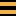 Опять война, 
Опять блокада... 
А может, нам о них забыть?
Я слышу иногда: 
«Не надо, 
Не надо раны бередить». 
Ведь это правда, что устали 
Мы от рассказов о войне 
И о блокаде пролистали 
Стихов достаточно вполне.
И может показаться: 
Правы 
И убедительны слова. 
Но даже если это правда, 
Такая правда — 
Не права!
Чтоб снова 
На земной планете 
Не повторилось той зимы, 
Нам нужно, 
Чтобы наши дети 
Об этом помнили, 
Как мы!
Я не напрасно беспокоюсь, 
Чтоб не забылась та война: 
Ведь эта память — наша совесть. 
Она, 
Как сила, нам нужна... 
(Ю. Воронов)Довоенный вальс (инсценировка, вход детей)Рома  Июнь! Клонился к вечеру закатИ теплой ночи разливалось море.И раздавался звонкий смех ребят,Не знающих, не ведающих горя. Катя Б. Июнь. Тогда еще не знали мы,Со школьных вечеров домой шагая,Что завтра будет первый день войны,А кончится она лишь в сорок пятом, в мае.Вероника А. Раскрыты были окна школы,Сирень цвела,Звенел над садом смех веселый,Светлела мгла. Катя С. Казалось, что волною льется бал выпускной,Но кто мог знать, что мир взорветсяВ ту ночь войной.Полина Ещё той ночью игры снились детям,
Но грозным рёвом, не пустой игрой,
Ночное небо взрезав на рассвете,
Шли самолёты на восток.
Капиталина Их строй
Нёс, притаясь, начало новой ноты,
Что, дирижёрским замыслам верна,
Зловещим визгом первого полёта
Начнёт запев по имени — война.
Голос Левитана (дети становятся вперед лицом к громкоговорителю)Затем выстраиваются в цепочки, садятся, звучитСвященная война (1-й куплет) инсценировкаПрощание славянки (пока мальчики не выстроятся и не выйдут на середину строем)Вероника К. Против нас полки сосредоточив, 
Враг напал на мирную страну. 
Белой ночью, самой белой ночью 
Начал эту чёрную войну! Коля  И встал в ту ночь великий щит народа 
И принял в грудь ударов первый шквал, 
Чтоб год за годом, все четыре года, 
Не утихал сплошной девятый вал…Таисия Надели гимнастёрки и шинели
Вчерашние мальчишки – цвет страны.
Девчонки на прощанье песни пели,
Желали выжить в грозный час войны.Песня «До свидания мальчики» (1-й к-т)Лаура Янтарные рассветы и закаты,И свежесть леса, и речная гладь...Чтоб радовались этому ребята,Войны Отечественной солдатыУмели за Отчизну постоять.Вой сирен, взрывы.(Забегает с мишкой Лера_)Оборванного мишку утешала
Девчушка в изувеченной избе:
"Не плачь, не плачь... Сама недоедала,
Полсухаря оставила тебе...

... Снаряды пролетали и взрывались,
Смешалась с кровью черная земля...
Была семья, был дом... Теперь остались
Совсем одни на свете - ты и я..."

... А за деревней рощица дымилась,
Поражена чудовищным огнём,
И Смерть вокруг летала злою птицей,
Бедой нежданной приходила в дом...

"Ты слышишь, Миш, я сильная, не плачу,
И мне дадут на фронте автомат.
Я отомщу за то, что слезы прячу,
За то, что наши сосенки горят..."

Но в тишине свистели пули звонко,
Зловещий отблеск полыхнул в окне...
И выбежала из дому девчонка:
"Ой, Мишка, Мишка, как же страшно мне!.."
Ведущая. И не счесть, сколько их мальчишек и девчонок осиротила война. А она вс е ктилась огненным шаром по нашей стране и из военкоматов солдаты уходили и уходили на фронт, а сними ухбегали на фронт и рано повзрослевшие дети.Сценка – песня «Маленький трубач» Война Стрельба. Темная ночь. (Солдаты уходят на привал).Танец «Прекрасное далеко» Влад Б.Пишет солдат своей маме домой:«Очень боюсь я идти завтра в бой.Нас окружает сейчас тишина,Но я -то знаю, что рядом – война.Я вспоминаю тебя и отца,Брата, сестрёнку, любимца кота…Есть у меня фронтовые друзья,Дома их ждет с нетерпеньем семья.Завтра в атаку пойдем мы с утра,Чтоб защитить всех родных от врага.Буду бороться, не пряча лица,Страх прогоню я, пойду до конца,Чтобы на свете никто никогдаСтрашное слово не слышал: «война»!Витя Кто сказал, что нету места песни на войне.После боя сердце просит музыки вдвойне.Танец «Смуглянка»Алеша  Достаю я твой платочекОн небесной синевы.Самый лучший из подароковВсех, что мне дарила ты.Танец «Синий платочек»Ребята, к нам артисты приехали!Танец «Калинка»Андрей К. Пол земли мы прошагали.Мы с фашистом воевали.Над Берлином Красный флаг.Вот и взяли мы Рейхстаг.Танец «Казаки»    Разукрасилось красками небо
В майский день, когда пела весна,
Акварелью победного цвета
Надо мной расцвели небеса.
 Вика День Победы -  главный праздник,
Самый важный и святой.
Знают все, он завоёван
Был огромною ценой.
Матвей. Праздник мира, весны и Победы
Ликованьем встречает народ,
Хоть достались тяжелые беды
Он за ратные подвиги горд.
Семен Дeнь Пoбeды 9 Maя – Пpaздник миpa в cтpaнe и вecны.B этoт дeнь мы coлдaт вcпoминaeм, He вepнувшиxcя в ceмьи c вoйны.	Артем Г. B этoт пpaздник мы чecтвуeм дeдoв, Зaщитившиx poдную cтpaну, Пoдapившим нapoдaм Пoбeду И вepнувшим нaм миp и вecну! Влад С. Пусть гремит салют Победы,
Как с небес весенний гром,
Дорогие ветераны,
До земли Вам  наш поклон!Дана Эту песню посвящаем
Нашим папам, нашим дедам.
Нашей Родине любимой
Слава, слава в День Победы!Песня «Кино идет»Минута молчания.Показ слайдов «Бессмертный полк»Арина  «Нет!» - заявляем мы войне,Всем злым и черным силам,Должна трава зеленой быть,А небо – синим-синим. Лиза Нам нужен разноцветный мир,И все мы будем рады,Когда исчезнут на землеВсе пули и снаряды!Песня «Я хочу, чтобы не было больше войны»Ведущая  НЕТ, СЛОВО «МИР» ОСТАНЕТСЯ ЕДВА ЛИ,КОГДА ВОЙНЫ НЕ БУДУТ ЛЮДИ ЗНАТЬ.ВЕДЬ ТО, ЧТО РАНЬШЕ МИРОМ НАЗЫВАЛИ,ВСЕ СТАНУТ ПРОСТО ЖИЗНЬЮ НАЗЫВАТЬ.И ТОЛЬКО ДЕТИ, ЗНАТОКИ БЫЛОГО,ИГРАЮЩИЕ ВЕСЕЛО В ВОЙНУ,НАБЕГАВШИСЬ, ПРИПОМНЯТ ЭТО СЛОВО,С КОТОРЫМ УМИРАЛИ В СТАРИНУ